НАЦІОНАЛЬНА ПОЛІЦІЯ УКРАЇНИГОЛОВНЕ УПРАВЛІННЯ НАЦІОНАЛЬНОЇ ПОЛІЦІЇ В КИЇВСЬКІЙ ОБЛАСТІГолова конкурсної комісії ________________Павло ПАНФЬОРОВКОНКУРСНА ДОКУМЕНТАЦІЯ з придбання квартир на вторинному ринку в Київській області для забезпечення житлом поліцейських та працівників Головного управління Національної поліції в Київській областіКиїв-2021ЗМІСТконкурсної документації1. Інформація про замовника конкурсуЗамовник конкурсу: Головне управління Національної поліції в Київській області, код ЄДРПОУ 40108616, місцезнаходження (юридична адреса): 
вул. Володимирська, буд. 15, м. Київ, Україна, 01601.Закупівлі проводяться на конкурсних засадах відповідно до вимог Порядку використання коштів, передбачених у державному бюджеті на будівництво (придбання) житла для військовослужбовців, осіб рядового і начальницького складу, затвердженого постановою Кабінету Міністрів України від 16 лютого 2011 року № 147.Закупівля здійснюється відповідно до затверджених кошторисних призначень за кошти Державного бюджету України.Головний розпорядник коштів: Міністерство внутрішніх справ України.2. Посадові особи замовника, уповноважені здійснювати зв’язок з учасниками З питань організації конкурсу, підготовки та подачі конкурсних пропозицій: Мазур Ірина Сергіївна, тел: 044-590-53-60.3. Інформація про предмет конкурсу (закупівлі)Придбання квартир на вторинному ринку в Київській області для забезпечення житлом поліцейських та працівників Головного управління Національної поліції в Київській області:одна однокімнатна квартира в Київській області (очікувана вартість закупівлі – 932 651 грн).Запропоновані замовнику квартири (на вторинному ринку) повинні бути розташовані в житлових будинках населених пунктів Київської області, розміщених на відстані до 15 км від меж м. Києва. Відстань від м. Києва до населеного пункту, в якому пропонується 
житло – це найкоротша відстань від дорожнього знака «Кінець населеного пункту» (м. Київ) до дорожнього знака «Початок населеного пункту» (населений пункт в якому пропонується житло) автомобільними дорогами з асфальтобетонним покриттям.Вартість 1 кв.м загальної площі квартири не повинна перевищувати граничну вартість 1 кв.м житла, передбачену Порядком надання державної підтримки та забезпечення громадян доступним житлом, затвердженого постановою Кабінету Міністрів України від 10.10.2018 № 819, що становить 
21 031 грн 50 коп.Строк поставки квартири до 31.12.2021.4. Подання та розкриття конкурсних пропозиційКонкурсні пропозиції подаються до 15.00 09 грудня 2021 року особисто учасником конкурсу або поштою з повідомленням за адресою: 
вул. Воздвиженська, буд. 2/1, каб. № 310, м. Київ, Україна, 04071, відділ з питань житлового забезпечення управління логістики та ресурсного забезпечення Головне управління Національної поліції в Київській області.Розкриття конкурсних пропозицій відбудеться об 11.00 10 грудня 
2021 року за адресою: вул. Володимирська, буд. 15, м. Київ, актова зала.Конкурсні пропозиції, отримані замовником після закінчення строку їх подання, не розкриваються і не повертаються учасникам, що їх подали.До участі у процедурі розкриття конкурсних пропозицій замовником допускаються всі учасники або їх уповноважені представники. Відсутність учасника або його уповноваженого представника під час процедури розкриття конкурсних пропозицій не є підставою для відмови в розкритті чи розгляді або для відхилення його конкурсної пропозиції.Якщо учасником конкурсу є фізична особа, то вона для участі у розкритті конкурсних пропозицій повинна мати при собі оригінал та копію документа, що засвідчує її особу (паспорт).Якщо учасником конкурсу є юридична особа, яку представляє керівник, він повинен мати при собі засвідчену встановленим порядком копію документу, що підтверджує його повноваження та документ, що засвідчує його особу (паспорт).Якщо учасника конкурсу представляє уповноважена особа, їй необхідно мати при собі та надати довіреність на представництво інтересів учасника, а також мати при собі документ, що засвідчує її особу (паспорт).Під час розкриття конкурсних пропозицій перевіряється наявність чи відсутність усіх необхідних документів, передбачених конкурсною документацією, а також оголошуються найменування та місцезнаходження кожного учасника, ціна за 1 кв.м загальної площі квартири за кожним окремим лотом, її загальна площа та вартість. Зазначена інформація вноситься до протоколу розкриття конкурсних пропозицій.Протокол розкриття конкурсних пропозицій складається у день розкриття конкурсних пропозицій.Протокол розкриття конкурсних пропозицій підписується членами конкурсної комісії та за бажанням учасниками, які присутні на процедурі розкриття конкурсних пропозицій.Засвідчена підписом голови конкурсної комісії та печаткою копія протоколу розкриття конкурсних пропозицій надається будь-якому з учасників на його письмовий запит протягом трьох робочих днів з дня надходження такого запиту.5. Оформлення документації конкурсної пропозиціїУчасники подають свої конкурсні пропозиції стосовно предмета купівлі-продажу відповідно до вимог цієї конкурсної документації.Кожен учасник конкурсу має право подати лише одну конкурсну пропозицію за лотом.Усі документи, що входять до складу пропозиції, повинні бути складені українською мовою.Валютою конкурсної пропозиції є національна валюта – гривня. Розрахунки здійснюватимуться у національній валюті.Документи або копії документів, що надаються учасниками у складі їх пропозицій, викладені іншими мовами, повинні надаватися разом із їх автентичним перекладом на українську мову.Переклад цих документів обов’язково має бути завірений учасником. Визначальним є текст, викладений українською мовою.Конкурсна пропозиція та інші необхідні документи (далі – документація конкурсної пропозиції) готуються учасниками в одному примірнику і подаються у письмовій формі за підписом учасника конкурсу або уповноваженої особи в запечатаному конверті з позначкою “Конкурсна пропозиція”.Документація конкурсної пропозиції повинна мати реєстр (опис) наданих документів і рахується як перший аркуш документації конкурсної пропозиції.Документація конкурсної пропозиції повинна бути прошита та пронумерована, кожен лист документації повинен містити особистий підпис та печатку (за наявності) учасника конкурсу або уповноваженої особи. На зворотній стороні останньої сторінки документації конкурсної пропозиції повинен бути зроблений запис, в якому вказуються цифрами і прописом кількість пронумерованих сторінок, який засвідчується підписом і печаткою 
(за наявності) учасника конкурсу або уповноваженої особи. Нотаріально посвідчені документи та оригінали документів, видані іншими установами, підписом і печаткою учасника або уповноваженої особи не засвідчуються.Конверт документації конкурсної пропозиції в місцях склеювання має містити підпис і відбиток печатки учасника конкурсу або уповноваженої особи.На конверті, крім позначки «Конкурсна пропозиція» повинно бути зазначено:повне найменування та адреса замовника – Головне управління Національної поліції в Київській області, вул. Володимирська, буд. 15, м. Київ, Україна, 01601;назва предмета конкурсу: придбання квартир на вторинному ринку в Київській області для забезпечення житлом поліцейських та працівників Головного управління Національної поліції в Київській області;повне найменування учасника конкурсу, його адреса (поштова та юридична з поштовим індексом), реєстраційний номер облікової картки платника податків/код ЄДРПОУ, номери контактних телефонів, факсу, е-mail 
(за наявності);маркування: “Не відкривати до 11.00 10 грудня 2021 року”.У разі, якщо учасником у своїй документації конкурсної пропозиції зроблено будь-які окремі записи або правки, вони засвідчуються підписом та печаткою (за наявності) учасника конкурсу.Відповідальність за помилки друку у документах, наданих на розгляд конкурсної комісії та підписаних відповідним чином, несе учасник конкурсу.Кожна одержана конкурсна пропозиція учасника вноситься замовником до Реєстру отриманих конкурсних пропозицій.Конкурсні пропозиції вважаються дійсними протягом 21 календарного дня з дати розкриття конкурсних пропозицій.6. Зміст документації конкурсної пропозиції6.1. Ціна конкурсної пропозиції.Ціна конкурсної пропозиції учасника означає суму, за яку учасник має намір продати квартиру та вказується з двома десятковими знаками після коми.Ціни вказуються за 1 кв.м загальної площі квартири з урахуванням площ літніх приміщень.Ціна конкурсної пропозиції залишається незмінною до повного виконання сторонами зобов'язань за договором та встановлюється в національній валюті.До ціни конкурсної пропозиції не включаються будь-які витрати, понесені учасником у процесі здійснення конкурсу та укладення договору купівлі-продажу.Учасник відповідає за одержання всіх необхідних дозволів, ліцензій, сертифікатів та самостійно несе всі витрати на їх отримання.Відповідно до підпункту 196.1.20 пункту 196.1 статті 196 Податкового кодексу України операції з передачі майна, зокрема на інших законних підставах у власність держави, не є об’єктом оподаткування.6.2. Документація конкурсної пропозиції учасника конкурсу повинна містити такі документи:для юридичних осіб: 1) заява про участь у конкурсі - цінова конкурсна пропозиція (додаток 1) по кожному лоту окремо;2) письмова згода суб’єкта персональних даних (додаток 2), яка складається та підписується особисто підписантом договору;3) копії балансу та звіту про фінансові результати за останній звітний період, а для суб’єктів малого підприємництва – фінансовий звіт суб’єкта малого підприємництва за останній звітний (чи проміжний) період;4) оригінал або засвідчена копія довідки з обслуговуючого банку (банків) [реквізити, яких зазначені у відомостях про учасника конкурсу] про стан відкритих поточних (розрахункові) рахунки, відсутність (наявність) простроченої заборгованості за кредитами;5) оригінал або засвідчена копія довідки про відсутність (наявність) заборгованості з платежів, контроль за справлянням яких покладено на контролюючі органи, видана відповідно до наказу Міністерства фінансів України від 03.09.2018 № 733;6) засвідчені у встановленому порядку копії установчих документів учасника із змінами та доповненнями;7) виписка з Єдиного державного реєстру юридичних осіб, фізичних осіб-підприємців та громадських формувань і копія довідки про включення до ЄДРПОУ;8) копія витягу з реєстру платників ПДВ – у разі сплати учасником ПДВ чи копія витягу з реєстру платників єдиного податку – у разі сплати учасником єдиного податку.У разі, якщо учасник не є платником ПДВ чи платником єдиного податку він повинен подати довідку в довільній формі за підписом учасника конкурсу про те, що наявність у нього зазначеного витягу не передбачена законодавством України, з посиланням на його конкретні положення;9) інформаційна довідка з Єдиного реєстру підприємств, щодо яких порушено провадження у справі про банкрутство (що підтверджує відсутність відомостей про юридичну особу у вищезазначеному реєстрі);10) інформація з Державного реєстру речових прав на нерухоме майно;11) інформація з Державного реєстру обтяжень рухомого майна щодо наявності (відсутності) обтяжень (щодо учасника конкурсу) (критерій запиту – код ЄДРПОУ);12) нотаріально посвідчені копії свідоцтва про право власності на нерухоме майно або інших документів, що засвідчують право власності на нерухоме майно;13) нотаріально посвідчена копія витягу з Державного реєстру речових прав на нерухоме майно про проведену державну реєстрацію; 14) засвідчені у встановленому порядку копії технічного паспорту на квартири (квартиру);15) нотаріально посвідчений документ, відповідно до якого учасник отримав повноваження від власника на відчуження майна від його імені – у разі якщо учасник не є власником;16) копія документів, що підтверджують повноваження керівника: протокол установчих (загальних) зборів та наказ (розпорядження) про призначення. Якщо один із вищезазначених документів не передбачений (необов’язковий), учасник конкурсу повинен надати довідку у довільній формі за підписом учасника конкурсу з викладенням обставин, що обґрунтовують відсутність у нього такого документу та надати інший документ, що підтверджує повноваження керівника.У разі, якщо інтереси учасника представляє інша особа, а саме, якщо документи конкурсної пропозиції підписує (засвідчує) не керівник, а особа, яку уповноважено під час проведення конкурсу представляти інтереси учасника, підписувати (засвідчувати) документи конкурсної пропозиції, подається довіреність на особу (із зазначенням її посади) про надання повноважень цій особі представляти інтереси учасника під час проведення конкурсу, підписувати (засвідчувати) документи конкурсної пропозицій, а також надається засвідчена особистим підписом копія паспорту (усі заповнені сторінки) цієї особи або ID-картки з додатком. У разі наявності обмежень щодо укладання керівником (іншою уповноваженою особою) підприємства договору, наявність вимоги щодо затвердження договору, коли сума договору перевищує суму визначену статутом, необхідно надати дозвіл (або інший документ) засновників (або інших осіб), відповідно до положень статуту підприємства та/або іншого законодавчого документу;17) витяг або інформаційна довідка з Єдиного державного реєстру осіб, які вчинили корупційні або пов’язані з корупцією правопорушення про відсутність (наявність) у зазначеному реєстрі відомостей про керівника/посадову особу учасника, яку уповноважено учасником представляти його інтереси;18) оригінал або засвідчена копія довідки або витягу з реєстру про те, що керівник або посадова особа учасника, яку уповноважено учасником представляти його інтереси до кримінальної відповідальності не притягується, незнятої чи непогашеної судимості не має та в розшуку не перебуває, для підтвердження інформації, що його не було засуджено за кримінальне правопорушення, вчинене з корисливих мотивів, судимість з якого не знято або не погашено у встановленому законом порядку.Документ повинен бути не більше тридцяти денної давнини від дати подання документа;19) довідка від балансоутримувача (власника) будинку та/або експлуатуючої організації про відсутність заборгованості за житлово-комунальні послуги по квартирі (квартирах), що подається на конкурс;20) копія документа, що підтверджує дату введення житлового будинку, в якому пропонується до продажу квартири (квартира), в експлуатацію;21) копії документів, що підтверджують готовність до експлуатації інженерних мереж, надання комунальних послуг (постачання електроенергії, води, опалення та (або) газу, вивезення сміття, обслуговування ліфтів, інші комунальні послуги за наявністю);22) довідка від уповноваженого органу (організації) про відсутність на час подання конкурсних пропозицій будь-яких осіб, які зареєстровані в квартирах (квартирі);23) довідка про внутрішнє опорядження квартири;24) гарантійний лист, підписаний учасником конкурсу, про зобов’язання учасника, у разі визнання його переможцем конкурсу, понести усі витрати, пов’язані із нотаріальним посвідченням договору купівлі-продажу квартир та/або реєстрації права власності на квартири за замовником, а також про своєчасність дотримання строку передачі та оформлення квартири;для фізичних осіб – підприємців та фізичних осіб: 1) заява про участь у конкурсі - цінова конкурсна пропозиція (додаток 1) по кожному лоту окремо;2) письмова згода суб’єкта персональних даних (додаток 2), яка складається та підписується особисто підписантом договору;3) копія податкової декларації платника єдиного податку за останній звітний період з відміткою про її одержання (для фізичних-осіб підприємців);4) оригінал або засвідчена копія довідки з обслуговуючого банку (банків) [реквізити, яких зазначені у відомостях про учасника конкурсу] про стан відкритих поточних (розрахункові) рахунки, відсутність (наявність) простроченої заборгованості за кредитами;5) оригінал або засвідчена копія довідки про відсутність (наявність) заборгованості з платежів, контроль за справлянням яких покладено на контролюючі органи, видана відповідно до наказу Міністерства фінансів України від 03.09.2018 № 733 (для фізичних осіб-підприємців);6) виписка з Єдиного державного реєстру юридичних осіб, фізичних осіб-підприємців та громадських формувань (для фізичних осіб-підприємців); 7) копія витягу з реєстру платників єдиного податку – у разі сплати учасником єдиного податку(для фізичних осіб-підприємців).У разі, якщо учасник не є платником єдиного податку він повинен подати довідку в довільній формі про те, що наявність у нього зазначеного витягу не передбачена законодавством України, з посиланням на його конкретні положення;8) інформаційна довідка з Єдиного реєстру підприємств, щодо яких порушено провадження у справі про банкрутство (що підтверджує відсутність відомостей про фізичну особу-підприємця у вищезазначеному реєстрі);9) інформація з Державного реєстру речових прав на нерухоме майно;10) інформація з Державного реєстру обтяжень рухомого майна щодо наявності (відсутності) обтяжень (щодо учасника конкурсу);11) нотаріально посвідчені копії свідоцтва про право власності на нерухоме майно або інших документів, що засвідчують право власності на нерухоме майно;12) нотаріально посвідчена копія витягу з Державного реєстру речових прав на нерухоме майно про проведену державну реєстрацію;13) засвідчена у встановленому порядку копії технічного паспорту на квартири (квартиру);14) у разі, якщо інтереси учасника представляє не він особисто, а особа, яку уповноважено під час проведення процедури закупівлі представляти інтереси учасника, подається нотаріально посвідчена довіреність на особу про надання повноважень цій особі представляти інтереси учасника під час проведення конкурсу, підписувати (засвідчувати) документи конкурсної пропозицій, а також надається засвідчена особистим підписом копія паспорту (усі заповнені сторінки) цієї особи або ID-картки з додатком;15) витяг або інформаційна довідка з Єдиного державного реєстру осіб, які вчинили корупційні або пов’язані з корупцією правопорушення про відсутність (наявність) у зазначеному реєстрі відомостей про фізичну особу, яка є учасником;16) оригінал або засвідчена копія довідки або витягу з реєстру про те, що фізична особа, яка є учасником до кримінальної відповідальності не притягується, незнятої чи непогашеної судимості не має та в розшуку не перебуває, для підтвердження інформації, що його не було засуджено за кримінальне правопорушення, вчинене з корисливих мотивів, судимість з якого не знято або не погашено у встановленому законом порядку.Документ повинен бути не більше тридцяти денної давнини від дати подання документа;17) довідка від балансоутримувача (власника) будинку та/або експлуатуючої організації про відсутність заборгованості за житлово-комунальні послуги по квартирі (квартирах), що подається на конкурс;18) копія документа, що підтверджує дату введення житлового будинку, в якому пропонується до продажу квартири (квартира), в експлуатацію;19) копії документів, що підтверджують готовність до експлуатації інженерних мереж, надання комунальних послуг (постачання електроенергії, води, опалення та (або) газу, вивезення сміття, обслуговування ліфтів, інші комунальні послуги за наявністю);20) довідка від уповноваженого органу (організації) про відсутність на час подання конкурсних пропозицій будь-яких осіб, які зареєстровані в квартирах (квартирі);21) засвідчена особистим підписом копія паспорта (всі заповнені сторінки фізичної особи або ID-картки з додатком;22) копія довідки фізичної особи про присвоєння реєстраційного номеру облікової картки платника податків (особи, які через свої релігійні або інші переконання відмовилися від прийняття реєстраційного номера облікової картки та офіційно повідомили про це відповідні державні органи надають копію сторінки паспорту з відповідною відміткою); Крім того, фізичними особами - учасниками конкурсу подаються:копія свідоцтва про укладення шлюбу, якщо учасник перебуває в шлюбі;нотаріально засвідчена копія згоди чоловіка (дружини) на продаж квартири;Довідково: цей документ потрібен, коли учасник на момент покупки запропонованої до продажу квартири перебував у шлюбі. Такий об’єкт є спільно нажитим майном і не може бути проданий без згоди чоловіка (дружини), навіть якщо учасник є одноосібним власником. Спільно нажитим майном не є об’єкти нерухомості, які в період укладання шлюбу були одним з подружжя приватизовані, отримані в дарунок або в спадщину. У цьому випадку згода чоловіка (дружини) непотрібна. Уразі, якщо фізична особа одружена не була, подається довідка у довільній формі;копія свідоцтва про розірвання шлюбу, якщо шлюб розірвано;копія свідоцтва про смерть чоловіка (дружини), якщо чоловік (дружина) помер(ла);копія рішення опікунської ради про дозвіл на продаж квартири, право власності в якій належить малолітній (неповнолітній) дитині, у разі якщо на час продажу в квартирі є зареєстровані малолітні діти;23) довідка про внутрішнє опорядження квартири;24) гарантійний лист, підписаний учасником конкурсу, про зобов’язання учасника, у разі визнання його переможцем конкурсу, понести усі витрати, пов’язані із нотаріальним посвідченням договору купівлі-продажу квартир та/або реєстрації права власності на квартири за замовником, а також про своєчасність дотримання строку передачі та оформлення квартири.6.3. Інша інформація щодо конкурсної документації Усі, передбачені цією конкурсною документацією документи, у яких установлено термін (строк) дії, подаються дійсними на дату розкриття конкурсних пропозицій, зазначену в оприлюдненому оголошенні про проведення конкурсу на офіційному вебсайті Міністерства внутрішніх справ України (mvs.gov.ua) та опублікованому в газеті “Урядовий кур’єр”.При перенесенні строку розкриття конкурсних пропозицій, довідки залишаються дійсними.Учасники подають свої конкурсні пропозиції стосовно виду предмета конкурсу відповідно до вимог цієї конкурсної документації.Витрати учасника, пов’язані з підготовкою та поданням конкурсної пропозиції не відшкодовуються, у тому числі й у разі не обрання учасника переможцем, відміни конкурсу чи визнання конкурсу таким, що не відбувся.Учасник відповідає за одержання всіх необхідних дозволів, ліцензій, сертифікатів, інших документів та самостійно несе всі витрати, пов’язані з їх отриманням.Якщо один із визначених у конкурсній документації документів учасник не в змозі своєчасно надати у складі конкурсної пропозиції через певні об’єктивні причини, учасник повинен надати довідку у довільній формі з викладенням обставин, що обґрунтовують неможливість своєчасно його надати та гарантувати, що надання відповідного документу у випадку визнання його переможцем конкурсу або надати зазначений документ до завершення терміну розгляду та оцінки конкурсних пропозицій.Учасник несе відповідальність за недостовірність поданої інформації або підроблення документів конкурсної пропозиції відповідно до вимог законодавства.Документи, що не передбачені законодавством для учасників - юридичних, фізичних осіб, у тому числі фізичних осіб - підприємців, не подаються ними у складі конкурсної пропозиції. Відсутність документів, що не передбачені законодавством для учасників - юридичних, фізичних осіб, у тому числі фізичних осіб - підприємців, у складі конкурсної пропозиції, не може бути підставою для її відхилення замовником.Замовник має право звернутися за підтвердженням інформації, наданої учасником, до державних органів, підприємств, установ, організацій відповідно до їх компетенції та до учасника з метою надання роз’яснення змісту їх пропозиції.Учасник, який отримав конкурсну документацію, має право не пізніше ніж за три дні до закінчення терміну подання конкурсних пропозицій звернутися до замовника за роз’ясненнями щодо конкурсної документації. Замовник повинен надати роз’яснення на запит учасника протягом трьох днів з дня його отримання.Замовник має право з власної ініціативи чи за результатами запитів внести зміни до конкурсної документації та повідомити письмово протягом двох робочих днів з дня прийняття рішення про внесення зазначених змін учасника. У разі внесення змін замовник має право подовжити строк подання конкурсних пропозицій.У разі проведення зборів з метою роз’яснення будь-яких запитів щодо конкурсної документації замовник повинен забезпечити ведення протоколу таких зборів з викладенням у ньому всіх роз’яснень щодо запитів і опублікувати його на вебсайті mvs.gov.ua.7. Відхилення конкурсних пропозицій учасника та відміна замовником конкурсу або визнання його таким, що не відбувсяЗамовник має право прийняти рішення про відхилення конкурсної пропозиції учасника конкурсу (окремо за кожним лотом), якщо:1) учасником подані документи, які не відповідають вимогам замовника, зазначеним у конкурсній документації;2) надання пропозиції учасником конкурсу, що перевищує граничну  вартість 1 кв.м загальної площі житла та/або перевищує граничний розмір загальної площі квартири (окрім випадків визначених у пункті 8 конкурсної документації), встановлену конкурсною документацією замовника; 3) замовник має незаперечні докази того, що учасник пропонує, дає або погоджується дати прямо чи опосередковано будь-якій посадовій особі замовника, іншого державного органу винагороду або неправомірну вигоду в будь-якій формі (пропозиція щодо найму на роботу, цінна річ, послуга тощо) з метою вплинути на прийняття рішення щодо визначення переможця конкурсу;4) виявлено факт участі учасника у змові;5) учасника було притягнуто згідно із законом до відповідальності за вчинення корупційного правопорушення;6) фізична особа, яка є учасником або фізична особа, що уповноважена представляти його інтереси була засуджена за злочин, вчинений з корисливих мотивів, судимість з якої не знято або не погашено у встановленому законом порядку; 7) учасником не надано документів, що підтверджують повноваження учасника (уповноваженої особи) підписувати (засвідчувати) документацію конкурсної пропозиції та на укладення договору про закупівлю;8) учасник визнаний у встановленому законом порядку банкрутом та відносно нього відкрито ліквідаційну процедуру;9) учасник має заборгованість із сплати податків і зборів (обов'язкових платежів), а також прострочену заборгованість за кредитами;10) учасник має обтяження на об’єкти нерухомого майна, які пропонуються на конкурс;11) учасник не згоден з виправленням виявленої замовником арифметичної помилки;12) конкурсна пропозиція подана учасником, який є пов'язаною особою з іншими учасниками;13) квартира розташована в населених пунктах Київської області на відстані понад 15 км від меж міста Києва;14) за результатами інспектування, запропонованого для участі в конкурсі житла, отримано негативну оцінку його споживчої привабливості та/або невідповідність фактичного стану житла поданій документації;15) членів конкурсної комісії недопущено до огляду запропонованого для придбання житлового приміщення;16) учасник надає недостовірну інформацію про його відповідність встановленим у конкурсній документації вимогам.Замовник відміняє конкурс, у випадках:1) відсутності подальшої потреби в проведенні конкурсу;2) виявлення факту змови усіх учасників конкурсу;3) подання для участі в конкурсі менше двох конкурсних пропозицій;4) відхилення всіх конкурсних пропозицій; 5) якщо до оцінки допущено конкурсні пропозиції менше ніж двох учасників.Замовник має право визнати його таким, що не відбувся, у випадках:1) скорочення видатків на здійснення закупівлі;2) проведення конкурсу стало неможливим унаслідок непереборної сили.Конкурс може бути відмінено та визнано замовником таким, що не відбувся частково (окремо за кожним лотом) також за інших обґрунтованих причин.Учасник має право внести зміни або відкликати свою конкурсну пропозицію до закінчення строку її подання. Такі зміни чи заява про відкликання конкурсної пропозиції враховуються у разі, коли вони отримані замовником до закінчення строку подання конкурсних пропозицій.8. Інформація про необхідні технічні, якісні та кількісні характеристики предмета конкурсу1) технічні вимоги до квартир, що передаються у власність Головного управління Національної поліції в Київській області:розмір загальної площі для однокімнатних квартир – від 30 кв.м  до 44,34 кв.м;квартири на момент передачі повинні відповідати державним санітарним нормам (підключення всіх мереж постачання енергоносіїв по постійній схемі) та технічним нормам (виконані всі передбачені проєктною документацією згідно з державними будівельними нормами, стандартами і правилами роботи, а також змонтоване та випробуване обладнання), мати 100% будівельної готовності, 
у квартирах – виконані внутрішні опоряджувальні роботи на момент їх передачі замовнику відповідно до договірних зобов’язань.Також замовником можуть бути розглянуті конкурсні пропозиції, до яких включені квартири, в яких на момент подання конкурсної документації не виконано внутрішніх опоряджувальних робіт, без виконання яких можливе прийняття в експлуатацію житлових будинків.У такому випадку, переможцем конкурсу подається гарантійне зобов’язання щодо виконання опоряджувальних робіт. При цьому вартість вищезазначених робіт не повинна перевищувати пропозиції учасника в ціні 
за 1 кв.м загальної площі житла.Учасником конкурсу може бути запропонована квартира загальна площа якої перевищує рекомендовану площу. Рішення щодо придбання квартири площа, якої перевищує рекомендовану приймається на користь найбільш економічно вигідної пропозиції.2) вимоги до житлового будинку:житловий будинок в якому пропонуються квартири на вторинному ринку повинен бути збудований та введений в експлуатацію не раніше 2011 року, що підтверджується відповідними документами, і зданий в експлуатацію до експлуатуючої установи; при відсутності пропозицій на постачання квартир у будинках введених в експлуатацію після 2011 року комісія може розглянути інші пропозиції.9. Перелік критеріїв та методика оцінки конкурсної пропозиціїКритерієм оцінки конкурсних пропозицій учасників є «Ціна конкурсної пропозиції за 1 кв.м загальної площі житла» кожної квартири окремо.Замовник визначає переможця конкурсу із числа учасників, конкурсні пропозиції яких не було відхилено. Усі пропозиції, оцінені згідно з критерієм оцінки, шикуються по мірі зростання значень показника. Найбільш економічно вигідною конкурсною пропозицією за критерієм «Ціна конкурсної пропозиції за 1 кв.м загальної площі житла» є пропозиція, за якою вартість придбання 1 кв.м загальної площі житла на вторинному ринку є найнижчою серед запропонованих.За результатами оцінки замовник визначає найбільш економічно вигідну пропозицію конкурсних торгів із числа невідхилених пропозицій. Комісія розглядає конкурсні пропозиції до десяти робочих днів з дня їх розкриття та визначає переможця конкурсу, про що зазначається в протоколі. Після розкриття конкурсних пропозицій замовник за необхідності проводить інспектування житла з метою оцінки споживчої привабливості житла. Для цього уповноважені представники замовника за згодою власника житла можуть провести безпосередній огляд квартири, яка пропонується до закупівлі.Якщо замовником було двічі відмінено конкурс у зв’язку з поданням для участі в ньому менше двох конкурсних пропозицій учасників, у разі проведення конкурсу втретє може бути визначено переможця з одним учасником конкурсу, пропозиції якого відповідають вимогам конкурсної документації. Для проведення оцінки конкурсних пропозицій учасника замовник може звернутися до відповідних експертних організацій чи окремих експертів, рекомендації яких можуть бути використані під час визначення переможця конкурсу, у тому числі під час огляду запропонованих квартир.Замовник зобов’язаний протягом десяти робочих днів, з дня прийняття рішення, оприлюднити на офіційному вебсайті mvs.gov.ua та у газеті «Урядовий кур’єр» (найближчий номер друкованого видання) інформацію про результати проведення конкурсу із зазначенням найменування учасника – переможця конкурсу.10. Виправлення арифметичних помилокЗамовник має право на виправлення арифметичних помилок, допущених у результаті арифметичних дій, виявлених у поданій конкурсній пропозиції під час проведення її розкриття, у порядку, визначеному цією конкурсною документацією, за умови отримання письмової згоди на це учасника, який подав конкурсну пропозицію.Помилки виправляються замовником у такій послідовності:при розбіжності між сумами, вказаними літерами та в цифрах, сума літерами є визначальною;при розбіжності між ціною одиниці та підсумковою ціною, одержаною шляхом множення ціни за одиницю на кількість, ціна за одиницю є визначальною, а підсумкова ціна виправляється. Якщо, на погляд замовника, в ціні за одиницю є явне зміщення десяткового розподілювача, в такому випадку призначена підсумкова ціна є визначальною, а ціна за одиницю виправляється.11. Порядок отримання конкурсної документаціїЗамовник має право вимагати від учасників іншу необхідну інформацію невизначену конкурсною документацією.Документація може бути безоплатно отримана кожною фізичною/юридичною особою на вебсайті mvs.gov.ua.Друкований варіант конкурсної документації, прошитий та завірений печаткою є визначальним і знаходиться у секретаря конкурсної комісії.Замовник безоплатно надає копію друкованого варіанту конкурсної документації кожній фізичній/юридичній особі, що зробила письмовий запит на її отримання, протягом трьох робочих днів з дня отримання від неї такого запиту.Письмовий запит адресується голові конкурсної комісії, у якому повинно бути зазначено: предмет конкурсу, повне найменування особи, яка має намір взяти участь у конкурсі, її поштова та юридична адреси, ідентифікаційний код (реєстраційний номер облікової картки платника податків для учасників конкурсу – фізичних осіб - власників житла), паспортні дані, номери телефонів (факсу) та інших засобів зв’язку (е-mail).Днем подання запиту на отримання документації вважається день його реєстрації комісією з придбання житла для поліцейських та працівників Національної поліції України. Особа, яка зробила письмовий запит, отримує документацію особисто або засобами електронного зв’язку.12. Інформація про договір та терміни його укладання Замовник, упродовж 10 робочих днів з дня визначення переможця, укладає з переможцем договір придбання житла на вторинному ринку в письмовій формі на кожну квартиру окремо. Для укладення договору купівлі-продажу квартири переможцем конкурсу додатково подається експертна оцінка майна. Оплата за такими договорами здійснюється в обсязі 100% вартості квартири по факту отримання та реєстрації права власності на неї за Головним управлінням Національної поліції в Київській області, протягом 10 робочих днів.Умови договору про закупівлю не повинні відрізнятися від змісту конкурсної пропозиції (у тому числі ціни за одиницю товару) переможця конкурсу. Істотні умови договору про закупівлю не можуть змінюватися після його підписання до виконання зобов'язань сторонами у повному обсязі, крім випадків:зменшення обсягів закупівлі, зокрема з урахуванням фактичного обсягу видатків замовника;покращення якості предмета закупівлі за умови, що таке покращення не призведе до збільшення суми, визначеної у договорі;продовження строку дії договору та виконання зобов'язань щодо передачі квартири у разі виникнення документально підтверджених об'єктивних обставин, що спричинили таке продовження, у тому числі форс-мажорних обставин, затримки фінансування витрат замовника за умови, що такі зміни не призведуть до збільшення суми, визначеної у договорі.Не вважається обставинами непереборної сили встановлення карантину з метою запобігання поширенню на території України гострої респіраторної хвороби COVID-19, спричиненої коронавірусом SARS-CoV-2, та етапів послаблення протиепідемічних заходів.13. Дії замовника при відмові переможця підписати договір купівлі-продажуУ разі письмової відмови переможця підписати договір купівлі-продажу відповідно до вимог документації або не укладення договору купівлі-продажу з вини учасника у термін, визначений цією документацією, замовник може відмінити, або повторно визначає найбільш економічно вигідну пропозицію з тих, термін дії яких ще не минув.Додаток 1Голові конкурсної комісії з придбання житла на умовах пайової участі та на вторинному ринку ГУНП в Київській області ЗАЯВАпро участь у конкурсі – цінова конкурсна пропозиція (форма заяви, яка подається учасником конкурсу на фірмовому бланку, за наявністю)Уважно вивчивши комплект конкурсної документації, цією заявою _____________________________повідомляє про бажання прийняти участь у конкурсі щодо закупівлі квартир на вторинному ринку для забезпечення житлом поліцейських та працівників Головного управління Національної поліції в Київській області, згідно з технічними, якісними та кількісними характеристиками предмета закупівлі та іншими вимогами конкурсної документації замовника та подає свою документацію конкурсної пропозиції. Учасник конкурсу гарантує, що на момент подачі конкурсних пропозицій він не є банкрутом, стосовно нього не порушено справу про банкрутство і не перебуває в стадії ліквідації або санації, не має заборгованості перед Державною Фіскальною службою України, не узгоджує з цього приводу свої відносини з кредиторами (третіми особами), не призупинив виробничу діяльність та не перебуває у будь-якій подібній ситуації, технічні, якісні характеристики предмета закупівлі відповідають встановленим нормам.1. Повна та скорочена назва (прізвище, ім’я та по батькові для фізичних осіб та фізичних осіб-підприємців) учасника.2. Юридична адреса учасника (для юридичних осіб), адреса місця проживання/реєстрації учасника (для фізичних осіб та фізичних осіб-підприємців ).3. Контактна інформація (поштова адреса для направлення поштової кореспонденції, телефон, факс, адреса електронної пошти учасника).4. Назва документа, яким затверджено Статут Учасника, його номер та дата 
(для юридичних осіб).5. Місце та дата проведення державної реєстрації Учасника (для юридичних осіб та фізичних осіб-підприємців).6. Реєстраційний номер облікової картки платника податків (для фізичних осіб та фізичних осіб-підприємців).7. Посада, прізвище, ім’я та по батькові керівника учасника (для юридичної особи).8. Особа учасника, яка уповноважена підписувати конкурсні пропозиції (посада, прізвище та ініціали – для юридичної особи та прізвище ініціали – для фізичних осіб та фізичних осіб-підприємців).9. Особа учасника, яка уповноважена укладати договір.10. Форма власності та юридичний статус учасника (для юридичних осіб).11. Розрахунковий рахунок учасника та банківські реквізити обслуговуючого банку (банків) додається.Додаток: цінова конкурсна пропозиція учасника (згідно з визначеною формою)._________________________ 	      ______________ 	                     ____________________         (посада учасника)	                                     (підпис учасника)	                            (прізвище та ім’я учасника) М.П.*_____._________2021 рокуПродовження додатка 1ЦІНОВА КОНКУРСНА ПРОПОЗИЦІЯ УЧАСНИКА(форма, яка подається учасником конкурсі на фірмовому бланку, за наявністю)Подаємо цінову конкурсну пропозицію на участь у конкурсі з придбання квартир на вторинному ринку для забезпечення житлом поліцейських та працівників Головного управління Національної поліції в Київській області (далі – замовник), згідно з характеристиками та іншими вимогами конкурсної документації замовника:1. Повне найменування учасника:____________________________________________________2. Адреса учасника (юридична та фактична):___________________________________________3. Телефон учасника та E-mail:_______________________________________________________4. Цінова конкурсна пропозиція учасника:вартість  загальної площі квартири	__________________грн з (без) ПДВ;                                                                           (цифрами)загальна площа квартири______________________________ кв.м ;                                                                                                                (цифрами)загальна вартість квартири	_____________________________грн з (без) ПДВ;(цифрами)інформація про технічні, якісні та кількісні характеристики предмета конкурсу:1) загальні відомості: ______________________________________________________________(населений пункт та його віддаленість від міста Києва, вулиця, номер будинку, характеристика будівлі (цегла), поверховість, рік введення в експлуатацію, наявність ліфту, підключені комунікації)2) відомості щодо фізичного стану та розмірів квартири:5.Стан оздоблення/ремонту квартири_________________________________________________(характеристики вхідних дверей, вікон, стін, стелі, підлоги, наявність лічильників, опалення, електро-, газо-, водопостачання, каналізації, ремонту, сантехніки, меблів, вказати інші особливості у розташуванні квартири)6. Термін передачі квартири замовнику_______________________________________________7. Вивчивши конкурсну документацію та обсяги послуг, що будуть надаватись, ми, уповноважені на підписання договору, маємо можливість та погоджуємося виконати вимоги замовника та договору на умовах, зазначених у цій конкурсної пропозиції, за визначеною вище вартістю 1 кв.м на загальну суму __________________________________грн з (без) ПДВ.                            (цифрами та прописом)Якщо нашу конкурсну пропозицію буде визнано найвигіднішою, ми візьмемо на себе зобов’язання передати квартиру та виконати всі умови, передбачені конкурсною документацією.Ми погоджуємося з тим, що Ви можете відхилити нашу (наші) пропозиції та розуміємо, що Ви не обмежені у прийнятті будь-якої іншої конкурсної пропозиції з більш вигідними для Вас умовами.Якщо наша конкурсна пропозиція буде визнана Вами найвигіднішою, ми зобов’язуємося підписати договір із Вами не пізніше ніж через 10 робочих днів з дня визначення переможця._________________________ 		______________ 		____________________(посада учасника)				(підпис учасника)		(прізвище та ім’я учасника) М.П.*_____._________2021 рокуДодаток 2ПИСЬМОВА ЗГОДАсуб’єкта персональних данихВідповідно до Закону України «Про захист персональних даних» та інших актів законодавства України я,___________________________________________________________,                                                                           (прізвище, ім’я, по батькові) попередньо ознайомлений (-на) з метою обробки персональних даних та надаю свою згоду на обробку, використання, поширення та доступ до персональних даних третіх осіб 
(у т. ч. паспортні дані, ідентифікаційний код, електронні ідентифікаційні дані: номери телефонів, електронні адреси або інша необхідна інформація, передбачена законодавством) та інших відомостей, про себе, для проведення конкурсу з придбання квартир на вторинному ринку для забезпечення житлом поліцейських та працівників Головного управління Національної поліції в Київській області._______________                              _______________             	_______________________            (дата)                                                             (підпис)                   	            (прізвище та ім’я )ЗАТВЕРДЖЕНОРішенням засідання конкурсної комісії з придбання житла на умовах пайової участі та на вторинному ринку Головного управління Національної поліції в Київській області протокол від 29.11.2021 № 8№ з/пнайменуваннясторінка1Інформація про замовника конкурсу32Посадові особи замовника, уповноважені здійснювати зв’язок з учасниками33Інформація про предмет конкурсу (закупівлі)34Подання та розкриття конкурсних пропозицій35Оформлення документації конкурсної пропозиції46Зміст документації конкурсної пропозиції67Відхилення конкурсних пропозицій учасника та відміна замовником конкурсу або визнання його таким, що не відбувся118Інформація про необхідні технічні, якісні та кількісні характеристики предмета конкурсу139Перелік критеріїв та методика оцінки конкурсної пропозиції1310Виправлення арифметичних помилок1411Порядок отримання конкурсної документації1412Інформація про договір та терміни його укладання1513Дії замовника при відмові переможця підписати договір купівлі-продажу1614Додаток 1, форма «Заява про участь в конкурсі - цінова конкурсна пропозиція»1715Додаток 2, форма «Письмова згода суб’єкта персональних даних» 19№ з/пмісцезнаходження квартири, адресаномер квартирикількість кімнатповерхжитловаплоща квартири кв.млітні прим, кв.мреквізити документа, що підтверджує право власності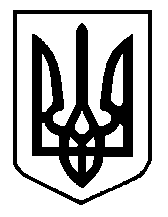 